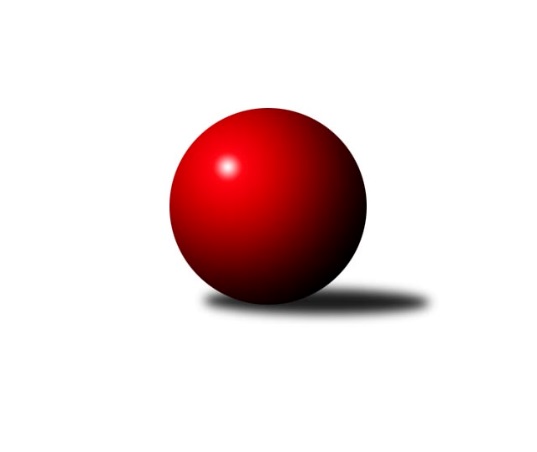 Č.11Ročník 2016/2017	1.1.2017Nejlepšího výkonu v tomto kole: 3660 dosáhlo družstvo: TJ Lokomotiva Česká Třebová1. KLM 2016/2017Výsledky 11. kolaSouhrnný přehled výsledků:TJ Valašské Meziříčí	- KK Hvězda Trnovany	2.5:5.5	3332:3349	10.0:14.0	10.12.TJ Loko České Velenice	- HKK Olomouc	5:3	3533:3480	12.0:12.0	10.12.SKK Hořice	- TJ Červený Kostelec  	6:2	3448:3378	13.5:10.5	10.12.TJ Lokomotiva Česká Třebová	- SKK Jičín	6:2	3660:3495	14.0:10.0	10.12.KK Mor.Slávia Brno	- KK Slovan Rosice	1:7	3336:3406	9.5:14.5	10.12.TJ Třebíč	- SKK Svijany  Vrchlabí		dohrávka		8.1.Tabulka družstev:	1.	TJ Lokomotiva Česká Třebová	11	8	1	2	55.0 : 33.0 	144.5 : 119.5 	 3514	17	2.	HKK Olomouc	11	8	0	3	57.0 : 31.0 	152.0 : 112.0 	 3454	16	3.	KK Slovan Rosice	11	7	0	4	49.5 : 38.5 	130.5 : 133.5 	 3416	14	4.	SKK Svijany  Vrchlabí	10	6	0	4	47.5 : 32.5 	130.0 : 110.0 	 3421	12	5.	TJ Třebíč	10	6	0	4	44.0 : 36.0 	125.0 : 115.0 	 3484	12	6.	KK Hvězda Trnovany	11	6	0	5	48.5 : 39.5 	141.0 : 123.0 	 3453	12	7.	SKK Hořice	11	4	2	5	40.5 : 47.5 	123.0 : 141.0 	 3394	10	8.	TJ Loko České Velenice	11	4	1	6	38.0 : 50.0 	125.0 : 139.0 	 3438	9	9.	SKK Jičín	11	3	2	6	36.5 : 51.5 	126.5 : 137.5 	 3400	8	10.	TJ Valašské Meziříčí	11	3	1	7	38.0 : 50.0 	125.0 : 139.0 	 3424	7	11.	KK Mor.Slávia Brno	11	3	1	7	34.5 : 53.5 	126.5 : 137.5 	 3408	7	12.	TJ Červený Kostelec	11	3	0	8	31.0 : 57.0 	111.0 : 153.0 	 3395	6Podrobné výsledky kola:	 TJ Valašské Meziříčí	3332	2.5:5.5	3349	KK Hvězda Trnovany	Vladimír Výrek	137 	 144 	 140 	127	548 	 2:2 	 547 	 135	145 	 128	139	Milan Stránský	Michal Juroška	139 	 143 	 126 	147	555 	 2:2 	 555 	 130	151 	 146	128	Miroslav Šnejdar ml.	Dalibor Jandík	142 	 120 	 130 	127	519 	 1:3 	 534 	 143	128 	 137	126	Pavel Jedlička	Luboš Gassmann	129 	 144 	 147 	134	554 	 1:3 	 591 	 163	116 	 157	155	Josef Šálek	Dalibor Tuček	135 	 147 	 132 	154	568 	 1:3 	 554 	 142	113 	 143	156	Michal Koubek	Tomáš Cabák	143 	 147 	 146 	152	588 	 3:1 	 568 	 154	136 	 141	137	Zdeněk Kandlrozhodčí: Nejlepší výkon utkání: 591 - Josef Šálek	 TJ Loko České Velenice	3533	5:3	3480	HKK Olomouc	Ladislav Chmel	137 	 157 	 138 	137	569 	 1:3 	 581 	 138	153 	 143	147	Kamil Bartoš	Ondřej Touš	146 	 155 	 141 	145	587 	 2:2 	 583 	 141	163 	 144	135	Jiří Němec	Tomáš Maroušek	142 	 154 	 145 	144	585 	 1:3 	 600 	 153	163 	 150	134	Michal Albrecht	Zbyněk Dvořák	138 	 163 	 144 	145	590 	 4:0 	 519 	 126	141 	 124	128	Karel Zubalík	Zdeněk Dvořák ml.	153 	 145 	 159 	132	589 	 2:2 	 580 	 143	147 	 151	139	Radek Havran	Bronislav Černuška	146 	 161 	 153 	153	613 	 2:2 	 617 	 152	147 	 151	167	Martin Vaněkrozhodčí: Nejlepší výkon utkání: 617 - Martin Vaněk	 SKK Hořice	3448	6:2	3378	TJ Červený Kostelec  	Martin Bartoníček	140 	 149 	 148 	129	566 	 3:1 	 562 	 134	146 	 145	137	Štěpán Schuster	Dominik Ruml	150 	 160 	 122 	143	575 	 1:3 	 604 	 156	159 	 129	160	Jan Horn	Vojtěch Tulka	125 	 146 	 145 	159	575 	 3.5:0.5 	 514 	 125	134 	 132	123	Václav Šmída	Jaromír Šklíba	146 	 143 	 143 	149	581 	 3:1 	 554 	 135	127 	 143	149	Martin Mýl *1	Martin Hažva	141 	 161 	 154 	141	597 	 2:2 	 553 	 147	131 	 123	152	Pavel Novák	Radek Košťál	148 	 133 	 124 	149	554 	 1:3 	 591 	 161	152 	 142	136	Ondřej Mrkosrozhodčí: střídání: *1 od 61. hodu Petr VaněkNejlepší výkon utkání: 604 - Jan Horn	 TJ Lokomotiva Česká Třebová	3660	6:2	3495	SKK Jičín	Václav Kolář	155 	 145 	 159 	173	632 	 4:0 	 531 	 123	132 	 125	151	Jaroslav Soukup ml.	Rudolf Stejskal	142 	 139 	 146 	130	557 	 0:4 	 620 	 150	155 	 159	156	Jiří Drábek	Martin Podzimek	170 	 120 	 154 	142	586 	 3:1 	 518 	 133	119 	 121	145	Jan Ringel *1	Ondřej Topič	160 	 142 	 175 	157	634 	 3:1 	 580 	 151	153 	 128	148	Pavel Louda	Pavel Jiroušek	145 	 160 	 157 	176	638 	 2:2 	 646 	 160	156 	 163	167	Lukáš Vik	Jiří Kmoníček	162 	 131 	 175 	145	613 	 2:2 	 600 	 156	156 	 136	152	Jaroslav Soukuprozhodčí: střídání: *1 od 61. hodu Pavel KaanNejlepší výkon utkání: 646 - Lukáš Vik	 KK Mor.Slávia Brno	3336	1:7	3406	KK Slovan Rosice	Ondřej Němec *1	124 	 143 	 167 	137	571 	 2:2 	 587 	 153	169 	 136	129	Dalibor Matyáš	Miroslav Milan	134 	 143 	 146 	131	554 	 1.5:2.5 	 568 	 145	143 	 152	128	Jiří Zemek	Petr Hendrych	138 	 128 	 147 	137	550 	 1:3 	 559 	 142	136 	 143	138	Adam Palko	Ivo Hostinský	122 	 133 	 160 	146	561 	 1:3 	 583 	 137	131 	 164	151	Ivo Fabík	Milan Klika	119 	 151 	 131 	150	551 	 2:2 	 583 	 163	138 	 144	138	Jiří Axman st.	Karel Ustohal	124 	 135 	 124 	166	549 	 2:2 	 526 	 135	132 	 125	134	Jaromír Šularozhodčí: střídání: *1 od 54. hodu Pavel AntošNejlepší výkon utkání: 587 - Dalibor MatyášPořadí jednotlivců:	jméno hráče	družstvo	celkem	plné	dorážka	chyby	poměr kuž.	Maximum	1.	Petr Dobeš  ml.	TJ Třebíč	616.29	393.5	222.8	1.3	7/7	(682)	2.	Kamil Nestrojil 	TJ Třebíč	611.81	385.4	226.4	1.6	7/7	(635)	3.	Martin Vaněk 	HKK Olomouc	606.22	396.6	209.6	1.7	6/6	(631)	4.	Zdeněk Dvořák ml. 	TJ Loko České Velenice	599.63	387.7	211.9	1.0	7/7	(616)	5.	Václav Kolář 	TJ Lokomotiva Česká Třebová	598.42	388.8	209.6	2.0	6/6	(684)	6.	Ondřej Topič 	TJ Lokomotiva Česká Třebová	597.94	383.4	214.6	2.2	6/6	(680)	7.	Robert Pevný 	TJ Třebíč	595.79	384.8	211.0	2.0	7/7	(647)	8.	Ladislav Beránek 	SKK Svijany  Vrchlabí	590.55	388.7	201.9	1.3	5/6	(668)	9.	Lukáš Vik 	SKK Jičín	590.26	379.2	211.1	1.7	7/7	(646)	10.	Pavel Jiroušek 	TJ Lokomotiva Česká Třebová	590.03	391.0	199.0	1.3	6/6	(669)	11.	Michal Koubek 	KK Hvězda Trnovany	589.81	382.3	207.5	2.4	6/6	(641)	12.	Josef Šálek 	KK Hvězda Trnovany	589.22	385.4	203.9	4.1	6/6	(620)	13.	Jiří Němec 	HKK Olomouc	586.75	386.4	200.4	2.1	5/6	(615)	14.	Martin Podzimek 	TJ Lokomotiva Česká Třebová	586.64	381.7	204.9	1.1	6/6	(647)	15.	Ondřej Touš 	TJ Loko České Velenice	584.57	383.9	200.7	4.4	7/7	(614)	16.	Miroslav Šnejdar  ml.	KK Hvězda Trnovany	582.50	379.4	203.1	1.9	6/6	(628)	17.	Pavel Novák 	TJ Červený Kostelec  	582.47	384.9	197.6	3.1	6/7	(642)	18.	Štěpán Schuster 	TJ Červený Kostelec  	582.33	385.7	196.7	2.2	6/7	(629)	19.	Radek Havran 	HKK Olomouc	581.60	388.5	193.1	0.4	5/6	(614)	20.	Bronislav Černuška 	TJ Loko České Velenice	581.17	379.3	201.9	2.0	7/7	(613)	21.	Jiří Zemek 	KK Slovan Rosice	579.72	381.1	198.7	1.5	6/6	(618)	22.	Tomáš Cabák 	TJ Valašské Meziříčí	579.58	381.9	197.7	1.8	6/6	(611)	23.	Pavel Jedlička 	KK Hvězda Trnovany	579.23	380.8	198.5	3.7	5/6	(645)	24.	Jaromír Šklíba 	SKK Hořice	579.14	385.8	193.4	1.4	7/7	(600)	25.	Jiří Bartoníček 	SKK Svijany  Vrchlabí	578.89	379.2	199.7	2.5	6/6	(648)	26.	Ivo Fabík 	KK Slovan Rosice	578.08	377.2	200.9	2.8	6/6	(603)	27.	Michal Rolf 	SKK Svijany  Vrchlabí	577.50	376.7	200.8	2.0	5/6	(627)	28.	Karel Ustohal 	KK Mor.Slávia Brno	576.78	374.5	202.3	3.4	6/6	(618)	29.	Zbyněk Dvořák 	TJ Loko České Velenice	576.09	381.4	194.7	3.8	7/7	(607)	30.	Dominik Ruml 	SKK Hořice	575.93	384.5	191.5	4.4	6/7	(610)	31.	Jan Vařák 	KK Slovan Rosice	575.70	376.4	199.3	2.8	4/6	(600)	32.	Dalibor Tuček 	TJ Valašské Meziříčí	575.00	377.2	197.8	2.0	6/6	(590)	33.	Jiří Drábek 	SKK Jičín	574.83	379.8	195.0	2.2	6/7	(620)	34.	Jan Horn 	TJ Červený Kostelec  	574.76	376.3	198.5	2.3	7/7	(640)	35.	Jiří Axman  st.	KK Slovan Rosice	574.20	378.7	195.5	2.8	5/6	(600)	36.	Jiří Kmoníček 	TJ Lokomotiva Česká Třebová	574.19	378.3	195.9	2.1	6/6	(613)	37.	Ondřej Mrkos 	TJ Červený Kostelec  	573.06	383.9	189.1	3.9	7/7	(639)	38.	Vladimír Výrek 	TJ Valašské Meziříčí	573.06	378.5	194.6	2.4	6/6	(638)	39.	Kamil Bartoš 	HKK Olomouc	572.92	376.8	196.1	3.2	5/6	(609)	40.	Dalibor Jandík 	TJ Valašské Meziříčí	572.70	377.3	195.4	1.5	4/6	(616)	41.	Dalibor Matyáš 	KK Slovan Rosice	572.39	369.1	203.3	2.0	6/6	(601)	42.	Jaroslav Soukup 	SKK Jičín	572.17	378.4	193.8	4.8	7/7	(600)	43.	Tomáš Maroušek 	TJ Loko České Velenice	571.96	382.8	189.1	3.3	6/7	(618)	44.	Michal Albrecht 	HKK Olomouc	571.64	370.0	201.7	2.6	6/6	(601)	45.	Radek Košťál 	SKK Hořice	569.57	368.2	201.4	3.9	7/7	(629)	46.	Michal Juroška 	TJ Valašské Meziříčí	568.90	383.1	185.8	3.4	6/6	(597)	47.	Ivo Hostinský 	KK Mor.Slávia Brno	568.67	374.0	194.7	3.6	6/6	(607)	48.	Kamil Fiebinger 	SKK Svijany  Vrchlabí	568.33	372.5	195.9	2.7	6/6	(613)	49.	Vlado Žiško 	SKK Svijany  Vrchlabí	567.70	379.3	188.4	2.9	5/6	(603)	50.	Miroslav Milan 	KK Mor.Slávia Brno	567.25	366.3	201.0	2.5	4/6	(590)	51.	Milan Klika 	KK Mor.Slávia Brno	567.11	378.9	188.3	2.7	6/6	(613)	52.	Pavel Louda 	SKK Jičín	566.09	374.7	191.4	3.9	7/7	(610)	53.	Jiří Vejvara 	SKK Svijany  Vrchlabí	564.58	377.8	186.8	3.3	6/6	(610)	54.	Zdeněk Kandl 	KK Hvězda Trnovany	564.54	374.7	189.8	2.7	6/6	(604)	55.	Vojtěch Tulka 	SKK Hořice	564.49	379.9	184.5	3.1	7/7	(587)	56.	Ivan Vondráček 	SKK Hořice	563.04	382.8	180.2	3.2	7/7	(594)	57.	Pavel Antoš 	KK Mor.Slávia Brno	562.83	366.1	196.8	3.6	6/6	(583)	58.	Petr Holanec 	TJ Lokomotiva Česká Třebová	562.80	372.5	190.3	4.5	5/6	(621)	59.	Marian Hošek 	HKK Olomouc	562.19	368.8	193.4	3.6	4/6	(574)	60.	Milan Stránský 	KK Hvězda Trnovany	560.58	369.3	191.3	2.9	6/6	(619)	61.	Karel Zubalík 	HKK Olomouc	559.58	364.8	194.8	1.7	4/6	(600)	62.	Jan Ringel 	SKK Jičín	557.72	374.2	183.6	2.5	6/7	(577)	63.	Peter Zaťko 	KK Mor.Slávia Brno	556.67	374.9	181.7	6.0	6/6	(582)	64.	Adam Palko 	KK Slovan Rosice	556.08	364.5	191.5	1.5	6/6	(586)	65.	Daniel Šefr 	TJ Valašské Meziříčí	552.40	369.5	182.9	2.9	5/6	(577)	66.	Václav Rypel 	TJ Třebíč	550.88	367.0	183.9	2.8	6/7	(588)	67.	Václav Šmída 	TJ Červený Kostelec  	549.96	371.7	178.3	6.6	6/7	(600)	68.	Martin Myška 	TJ Třebíč	549.50	366.7	182.8	4.2	5/7	(575)	69.	Martin Hažva 	SKK Hořice	546.92	367.6	179.3	4.2	5/7	(599)	70.	Ladislav Erben 	SKK Svijany  Vrchlabí	543.75	371.8	172.0	4.5	4/6	(582)		David Hobl 	SKK Svijany  Vrchlabí	652.67	414.3	238.3	1.3	1/6	(660)		Petr Fabián 	KK Hvězda Trnovany	595.00	398.0	197.0	0.0	1/6	(595)		Luboš Gassmann 	TJ Valašské Meziříčí	587.20	382.1	205.1	2.3	3/6	(614)		Pavel Maršík 	SKK Svijany  Vrchlabí	583.00	389.0	194.0	4.5	1/6	(590)		Jiří Mikoláš 	TJ Třebíč	579.50	389.0	190.5	5.5	2/7	(581)		Rudolf Stejskal 	TJ Lokomotiva Česká Třebová	578.25	383.0	195.3	5.0	2/6	(612)		Daniel Bouda 	TJ Červený Kostelec  	572.00	363.0	209.0	1.0	1/7	(572)		Ladislav Chmel 	TJ Loko České Velenice	571.67	384.0	187.7	2.6	3/7	(592)		Ondřej Němec 	KK Mor.Slávia Brno	571.44	369.4	202.0	3.0	3/6	(614)		Petr Vaněk 	TJ Červený Kostelec  	567.75	374.5	193.3	2.8	2/7	(597)		Martin Bartoníček 	SKK Hořice	565.00	369.0	196.0	4.0	1/7	(566)		Petr Hendrych 	KK Mor.Slávia Brno	564.67	373.7	191.0	2.7	1/6	(584)		Jan Dobeš 	TJ Třebíč	564.67	380.3	184.3	4.0	3/7	(601)		Mojmír Novotný 	TJ Třebíč	564.00	377.5	186.5	2.5	2/7	(586)		Pavel Kaan 	SKK Jičín	561.58	371.7	189.9	5.0	4/7	(590)		Michal Klvaňa 	KK Slovan Rosice	561.00	358.0	203.0	5.0	1/6	(561)		Jaroslav Soukup ml. 	SKK Jičín	554.00	378.0	176.0	9.0	2/7	(577)		Josef Vejvara 	SKK Jičín	551.67	379.1	172.6	3.4	3/7	(585)		Dalibor Lang 	TJ Třebíč	550.00	370.3	179.7	2.0	3/7	(570)		Jaromír Šula 	KK Slovan Rosice	548.50	368.8	179.8	5.0	2/6	(582)		Martin Mýl 	TJ Červený Kostelec  	546.44	364.8	181.7	2.9	3/7	(564)		Jakub Wenzel 	TJ Červený Kostelec  	539.00	366.0	173.0	6.0	1/7	(539)		Radek Kroupa 	SKK Hořice	538.00	356.0	182.0	3.0	2/7	(540)		Lukáš Toman 	TJ Třebíč	538.00	373.0	165.0	4.5	2/7	(542)		Bohumil Maroušek 	TJ Loko České Velenice	536.00	368.0	168.0	5.0	2/7	(599)		Miroslav Kotrč 	TJ Loko České Velenice	491.00	360.0	131.0	11.3	3/7	(529)Sportovně technické informace:Starty náhradníků:registrační číslo	jméno a příjmení 	datum startu 	družstvo	číslo startu2561	Josef Šálek	10.12.2016	KK Hvězda Trnovany	11x14823	Lukáš Vik	10.12.2016	SKK Jičín	11x19067	Ondřej Topič	10.12.2016	TJ Lokomotiva Česká Třebová	11x21835	Petr Vaněk	10.12.2016	TJ Červený Kostelec  	6x20200	Petr Hendrych	10.12.2016	KK Mor.Slávia Brno	4x16692	Martin Bartoníček	10.12.2016	SKK Hořice	2x22683	Jaroslav Soukup	10.12.2016	SKK Jičín	3x
Hráči dopsaní na soupisku:registrační číslo	jméno a příjmení 	datum startu 	družstvo	Program dalšího kola:8.1.2017	ne	10:00	TJ Třebíč - SKK Svijany  Vrchlabí (dohrávka z 11. kola)	14.1.2017	so	10:00	SKK Hořice - KK Mor.Slávia Brno	14.1.2017	so	10:00	TJ Loko České Velenice - TJ Valašské Meziříčí	14.1.2017	so	14:00	SKK Jičín - HKK Olomouc	14.1.2017	so	15:00	TJ Červený Kostelec   - KK Hvězda Trnovany	14.1.2017	so	15:00	SKK Svijany  Vrchlabí - KK Slovan Rosice	14.1.2017	so	15:00	TJ Třebíč - TJ Lokomotiva Česká Třebová	Nejlepší šestka kola - absolutněNejlepší šestka kola - absolutněNejlepší šestka kola - absolutněNejlepší šestka kola - absolutněNejlepší šestka kola - dle průměru kuželenNejlepší šestka kola - dle průměru kuželenNejlepší šestka kola - dle průměru kuželenNejlepší šestka kola - dle průměru kuželenNejlepší šestka kola - dle průměru kuželenPočetJménoNázev týmuVýkonPočetJménoNázev týmuPrůměr (%)Výkon1xLukáš VikJičín 6466xMartin VaněkHKK Olomouc107.096176xPavel JiroušekČ. Třebová6383xLukáš VikJičín 106.876467xOndřej TopičČ. Třebová6342xBronislav ČernuškaČeské Velenice106.396134xVáclav KolářČ. Třebová6322xJan HornČ. Kostelec106.276041xJiří DrábekJičín 6204xPavel JiroušekČ. Třebová105.546385xMartin VaněkHKK Olomouc6171xDalibor MatyášRosice105.44587